Parish Councillors are hereby summoned to attend the ordinary meeting of Wolston Parish Council to be held at 7:30pm on Wednesday 14th September 2022 at the Village Hall, School Street, Church Lawford.THE PUBLIC AND PRESS ARE WELCOME TO ATTEND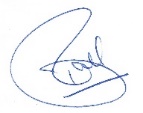 Tracie Ball (07957 589 626)Clerk and RFO	11th September 2022AGENDAApologies and acceptance of reasons for absence – To receive apologies.Declarations of Interest (existence and nature) on items on the agenda – Councillors to declare any personal and/or pecuniary interests on items on the agenda.Public Participation – to receive any questions or presentations from the publicBorough and County Councillors’ ReportsMinutes of the Parish Council – To review and, if appropriate, approve the minutes of the Parish Council meetings held on 13TH July 2022Consideration of how best the parish can mark the passing of HM Queen Elizabeth IIPlanning - All planning applications and consultations can be viewed on the RBC Planning Portal Website. To discuss and if appropriate comment on any planning applications received.Planning application R22/0673-  Land adjacent to 3 Rugby Road, Church Lawford, CV23 9EL, New Detached 3-Bedroom DwellingPlanning decision RBC/22/CM001 – variation, Ling Hall, APPROVEDProgress reports for information – for information only and are items not on the Agenda.Finance – to approve the following accounts for payment.Note - £4,000 has been transferred from the current to the deposit account.Bank Balance – Current Account £2870.00  Deposit Account £8375.00Health and safety / safeguarding incidents – to log and discuss any incidents that have occurred since the last meeting.Update on clerks’ handover – to confirm the pay scale Tracie Ball in this role, review the upgrade of the PC laptop and any other business in this regard.Neighbourhood development plan – update on progressAllotment Rents – to establish the payment status of any outstanding rents.Community and Village maintenance items – to be discussedVillage Fete insurance informationFallen tree on Rugby RoadPlayground Inspection and RepairVillage Christmas treeWarm homes centre in the villageGift of Land for village – update on progressFuture Agenda Items – Councillors are asked to use this opportunity to raise items for future agendas. Date of Next Meetings – To confirm Wednesday 12th October2022 for the next regular meeting of the Parish Council at the Village Hall at 7:30pm.If an interim meeting is required, an agenda will be sent to Councillors and be put on the website and in the Main Street noticeboard three clear days before the meeting is held.DESCRIPTION AMOUNT Account movementZoom monthly fee£14.39 Credit CardStreet light electricity (July) Direct DebitStreet light electricity (Aug) Direct DebitRDB Pest Control (moles)£60.00Bank Transfer